«ЛОТО»Цель: учить выделять глясные и согласные звуки в начале или в конце слова.Ход игры: нужно определить какой звук первый (поледний) в словах. Если звук гласный, дети кладут красную фишку, согласный – синюю или зелёну.. Выигрывает тот, кто первым справится с заданием.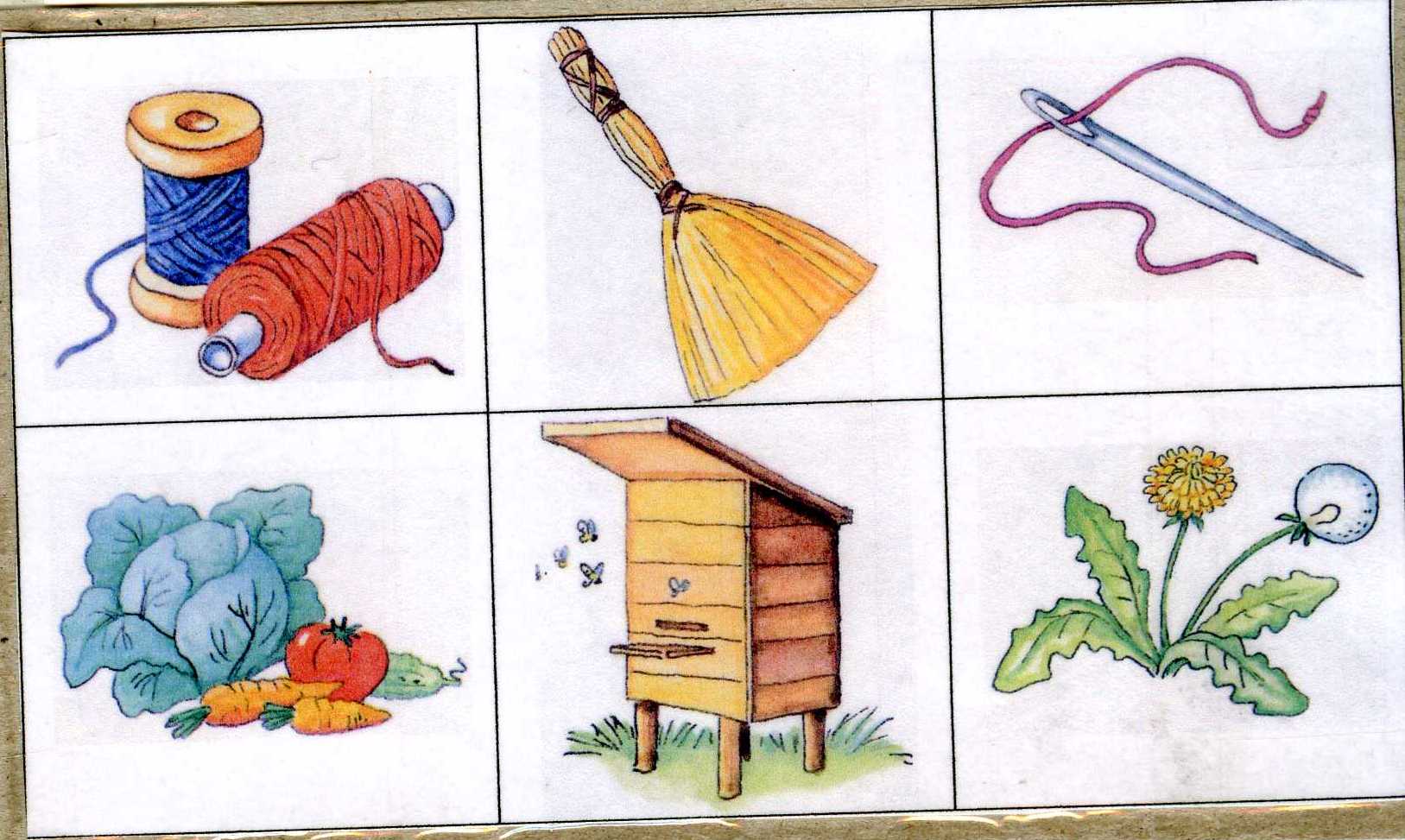 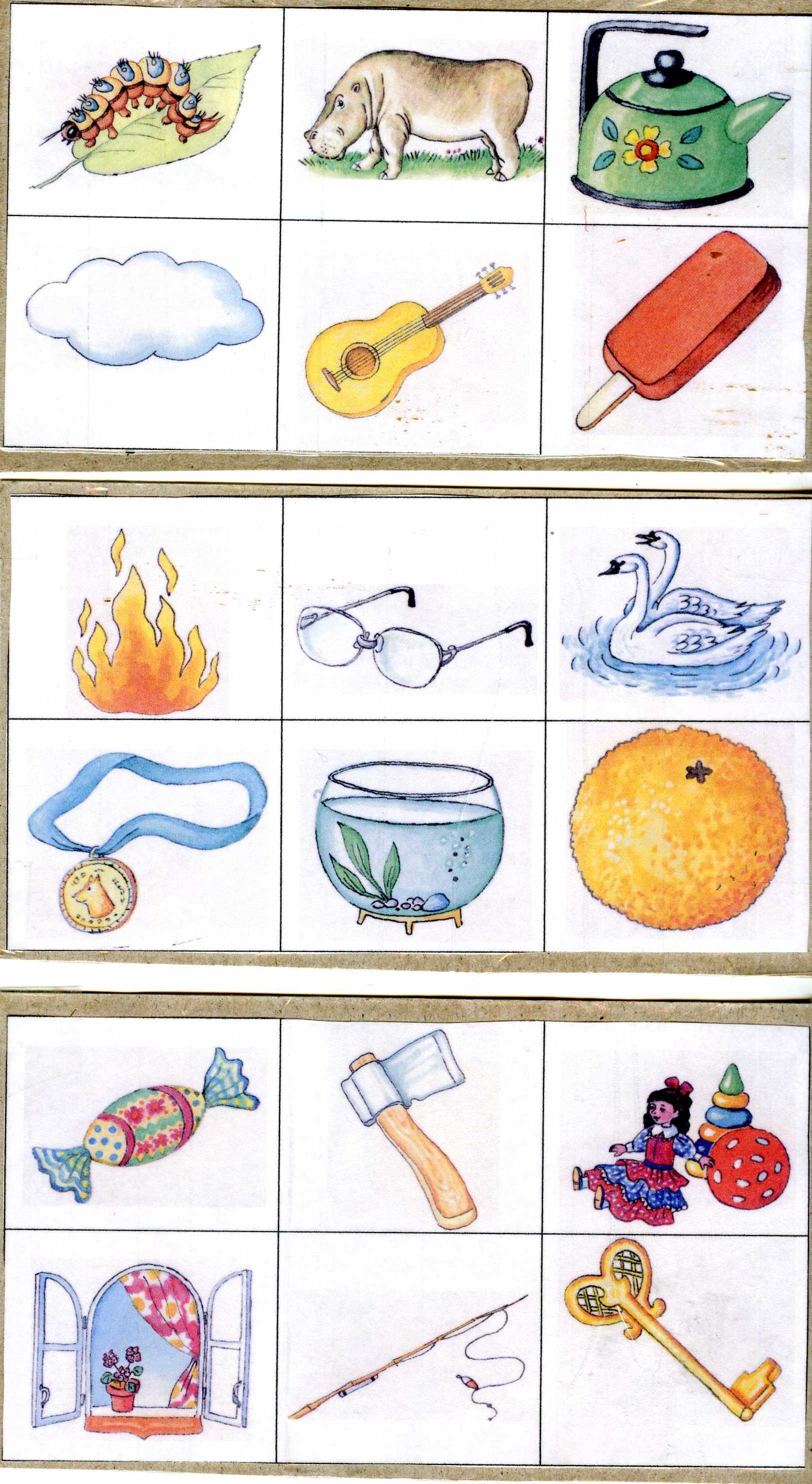 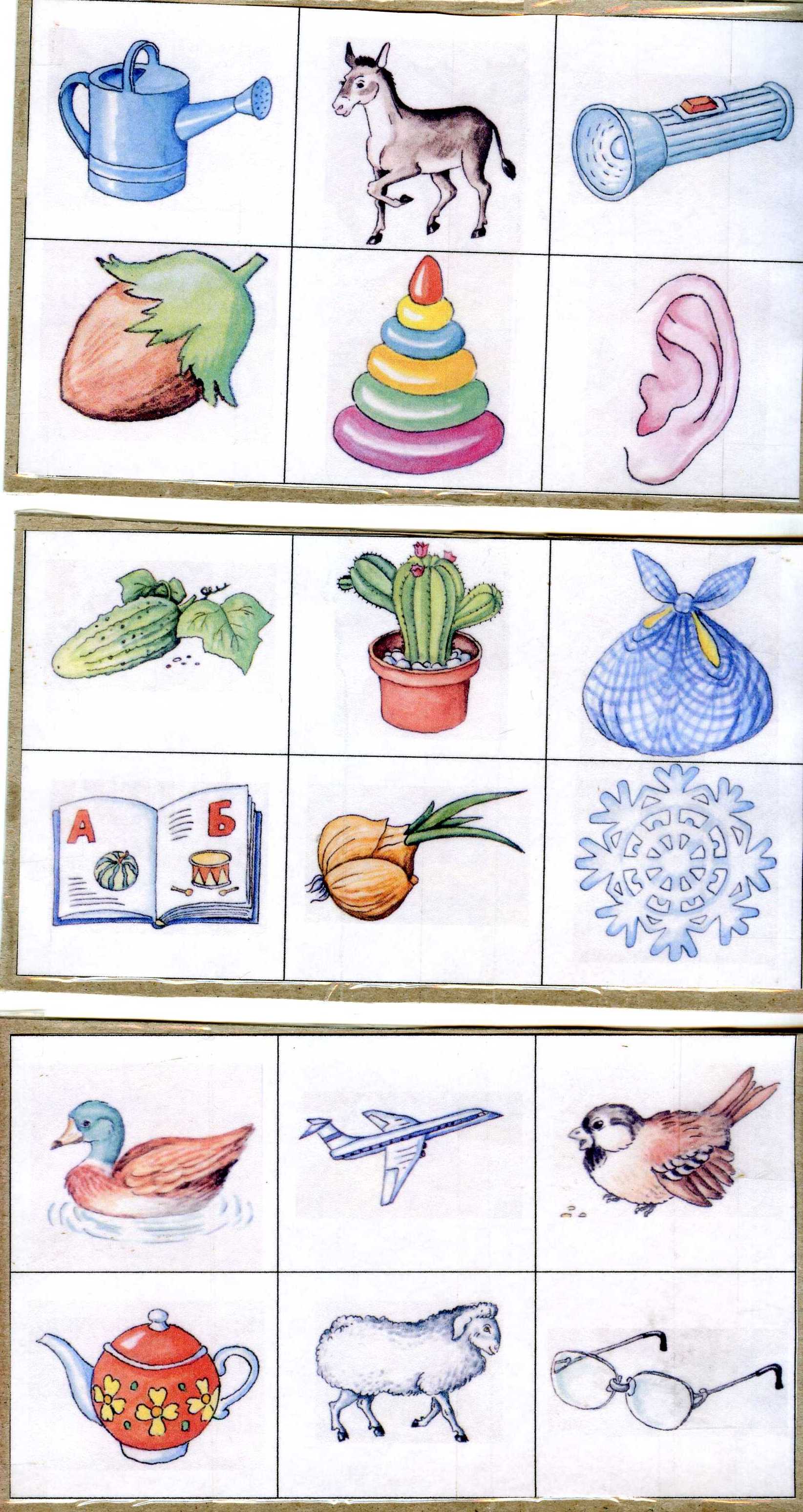 